Lakeside Preparatory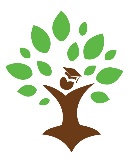 Parent/Guardian COVID-19 Health AgreementTo protect the students and staff of Lakeside Preparatory, I agree to keep my child at home if he/she has:  • Fever (a temperature of 100.4 or more)  • Cough and/or constant runny nose• Sore throat  	• Chills  	• Muscle pain  • Headache or lethargic  • New loss of taste or smell If my child has any of these signs of COVID-19, I will not send him/her back to school until: • My child tested negative for COVID and is otherwise well enough to go back to school OR  • A healthcare provider has seen my child and documented a reason for the symptoms other than COVID OR  • All are true: 1) at least 10 days since the start of symptoms AND 2) fever free without medicines for 4 days AND 3) symptoms are getting better.  If my child is diagnosed with COVID-19, I will not send him/her back to school until the following:  • It has been at least 10 days since my child first had symptoms AND  • My child has been fever free without medicines (ex: Tylenol, Ibuprofen) for 4 days AND  • My child’s symptoms are getting better  If someone in my household is diagnosed with COVID-19 or my child is exposed to COVID-19, I will keep him/her home for 14 days. If someone in my household develops new cough, shortness of breath or two of the following: sore throat, chills, muscle pain, headache, lethargic, runny nose, new loss of taste or smell, I will get that person tested for COVID-19.  I will keep my child at home while waiting on the test results.  If that person tests positive, I will keep my child home for 14 days. 